Los Estados Miembros de la UIT cuyas administraciones forman parte de la Comunidad Regional de Comunicaciones (CRC) han redactado las propuestas comunes relativas a los puntos del orden del día de la Conferencia Mundial de Radiocomunicaciones de 2019 (CMR-19), que figuran en las correspondientes addenda a este documento.En el Anexo 1 se presenta la estructura del documento.En el Cuadro del Anexo 2 figuran las Administraciones de la CRC que apoyan cada una de las propuestas para cada punto del orden del día de la CMR-19.Habida cuenta de que los Estados Miembros de la UIT coinciden en la manera en que la Conferencia ha de abordar algunos temas o puntos del orden del día de la CMR-19, las Administraciones de la CRC proponen que la Conferencia estudie esos temas o puntos del orden del día en la primera Sesión Plenaria y que los documentos correspondientes se envíen a la Comisión de Redacción para que proceda a examinarlos con mayor detalle, con miras a su inclusión en las Actas Finales.ANEXO 1CUADROAddenda al Documento 12ANEXO 2CUADRONota de la República de Belarús:*	Apoyado, excepto la banda de radiofrecuencias 5 150-5 250 MHz.**	Apoyado, excepto el porcentaje mínimo de satélites ubicados en órbita una vez finalizada la tercera fase del despliegue de sistemas multisatélites.***	No se apoya la modificación del número 5.441B. Las condiciones propuestas por la CRC sobre la protección de los servicios primarios son aceptables para la República de Belarús.****	Apoyado, excepto la supresión del punto 2.5 del orden del día preliminar de la CMR-23.______________Conferencia Mundial de Radiocomunicaciones (CMR-19)
Sharm el-Sheikh (Egipto), 28 de octubre – 22 de noviembre de 2019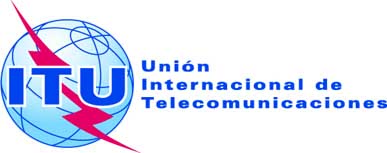 SESIÓN PLENARIARevisión 1 al
Documento 12-SSESIÓN PLENARIA22 de octubre de 2019SESIÓN PLENARIAOriginal: rusoPropuestas Comunes de la Comunidad Regional de ComunicacionesPropuestas Comunes de la Comunidad Regional de ComunicacionesPropuestas para los trabajos de la ConferenciaPropuestas para los trabajos de la ConferenciaAddéndumPunto del orden del día de la CMR-19A11.1A21.2A31.3A41.4A51.5A61.6A71.7A8A11.8 (А)A8A21.8 (В)A9-A11.9.1A9-A21.9.2A101.10A111.11A121.12A131.13A141.14A151.15A161.16A172A184A19A17(А)A19А27(В)A19A37(С)A19А47(D)A19A57(E)A19A67(F)A19А77(G)A19А87(H)A19A97(I)A19A107(J)A19А117(K)A208A21A19.1.1A21А29.1.2A21A39.1.3A21А49.1.4A21А59.1.5A21А69.1.6A21А79.1.7A21А89.1.8A21А99.1.9A21A109.1 (5.441В)A229.2A2410Punto del orden del día o temaNúm. PC CRC
CRC/12ARMAZEBLRKAZKGZRUSTJKTKMUZB1.1A1√√-√-√√√*1.2A2√√√√√√√√1.3A3√-√√-√√√1.4A4√√√√√√√√1.5A5√√√√√√√√1.6A6√√√√-√√√1.7A7√√√√-√√√1.8 (А)A8A1√-√√-√√√1.8 (В)A8A2√√√√-√√√1.9.1A9A1√√√√√√√√1.9.2A9A2√√√√-√√√1.10A10√√√√-√√√1.11A11√√√√√√√√1.12A12√√√√√√√√1.13A13√--√-√√√1.14A14√√√√-√√√1.15A15√√√√√√√√1.16A16√-*√√√√√2A17√√√√-√√√4A18√-√√-√√√7(А)A19А1√-**√-√√√7(В)A19А2√√√√-√√√7(С)A19А3√√√√-√√√7(D)A19А4√√√√-√√√7(E)A19А5√√√√-√√√7(F)A19А6√-√√-√√√7(G)A19А7√-√√-√√√7(H)A19А8√√√√-√√√7(I)A19А9√√√√-√√√7(J)A19А10√√√√-√√√7(K)A19А11√√√√-√√√8A20√-√√-√√√9.1.1A21А1√√√√√√√√9.1.2A21А2√√√√√√√√9.1.3A21А3√√√√√√√9.1.4A21А4√√√√√√√√9.1.5A21А5√√√√-√√√9.1.6A21А6√√√√√√√√9.1.7A21А7√√√√√√√√9.1.8A21А8√√√√√√√√9.1.9A21А9√√√√√√√√9.1 (5.441В)A21A10√-***√√√√√9.2A22√-√√-√√√10A24√-****√√√√√